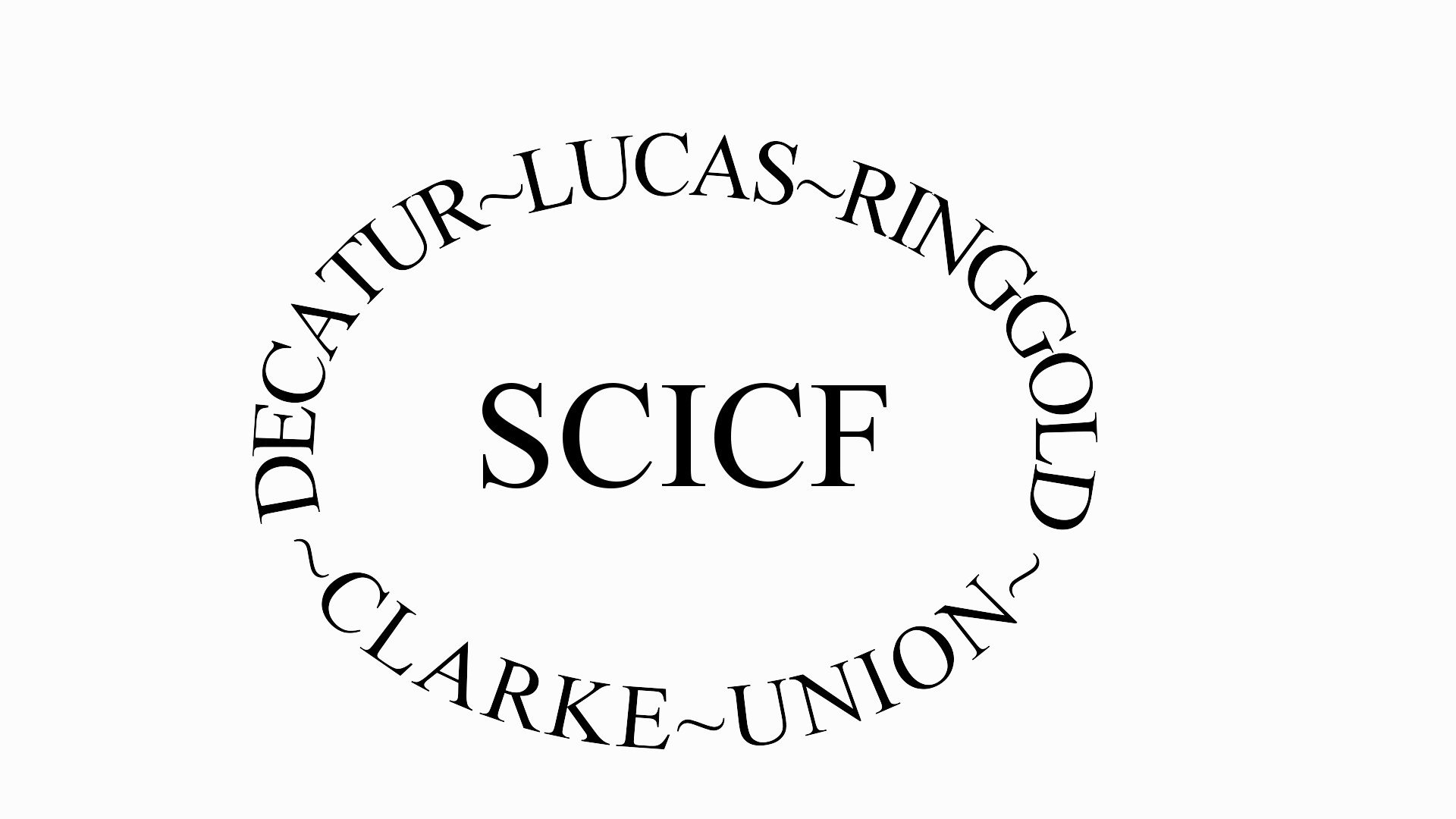 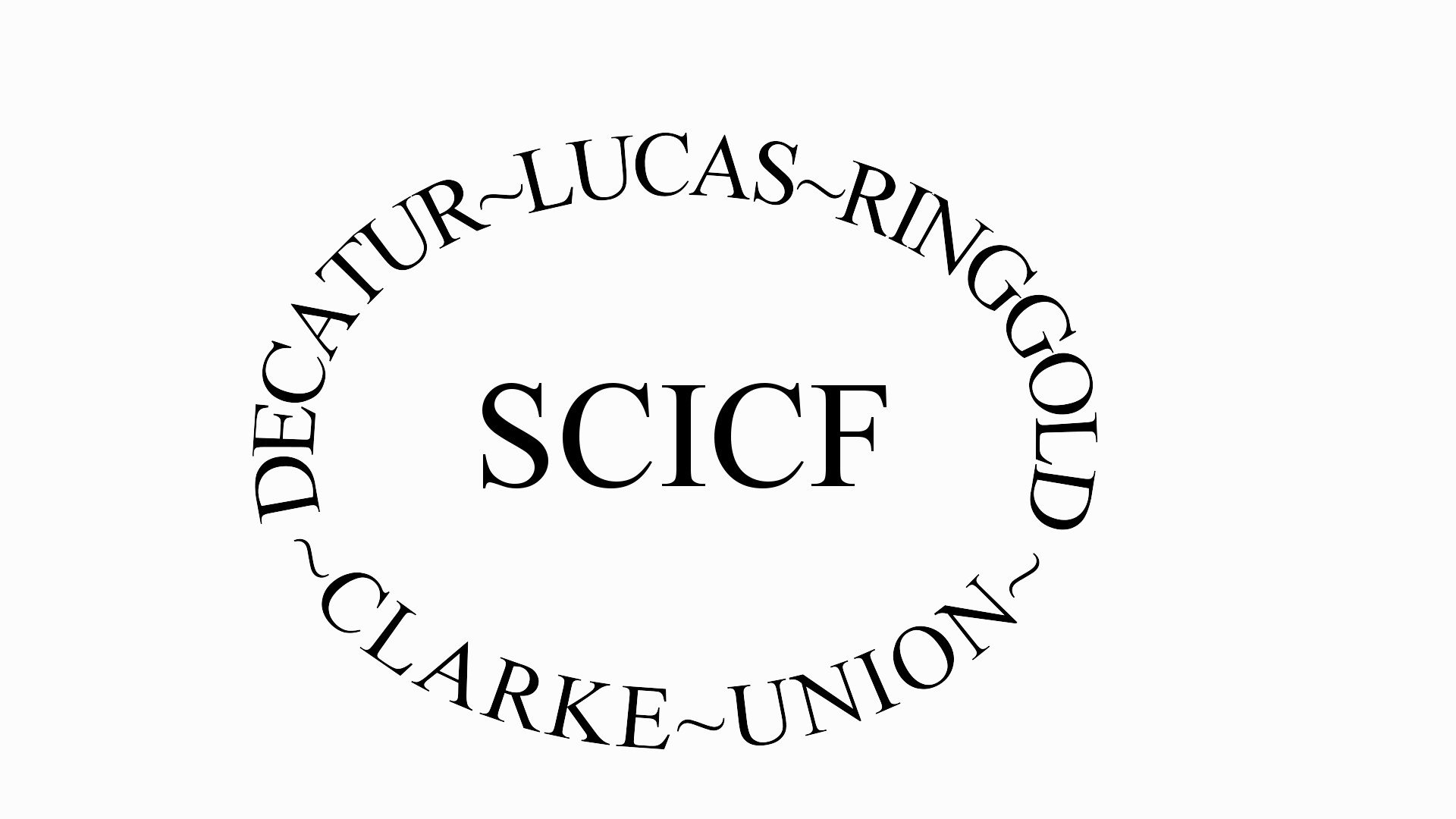 Grant Extension Request FormOrganization Name:    Organization Contact Person:   Contact Email:						Contact Phone:   Project Name/Description:    Reason for Extension Request:  ________________________________________________________________________________________________________________________________________________Length of Extension Requested: 	3 months	6 months	9 monthsOrganization Contact Signature:					Date:  SCICF-Decatur County Office Use Only			Extension Approved	Extension DeniedComments:____________________________________________________________________________Authorized Signature:_______________________________	Date:____________________________